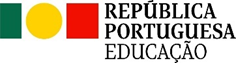 Agrupamento de Escolas Infante D. Henrique - Ano letivo _____/_____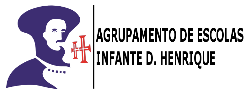 Agrupamento de Escolas Infante D. Henrique - Ano letivo _____/_____Agrupamento de Escolas Infante D. Henrique - Ano letivo _____/_____Agrupamento de Escolas Infante D. Henrique - Ano letivo _____/_____Agrupamento de Escolas Infante D. Henrique - Ano letivo _____/_____Agrupamento de Escolas Infante D. Henrique - Ano letivo _____/_____Agrupamento de Escolas Infante D. Henrique - Ano letivo _____/_____Agrupamento de Escolas Infante D. Henrique - Ano letivo _____/_____Agrupamento de Escolas Infante D. Henrique - Ano letivo _____/_____Agrupamento de Escolas Infante D. Henrique - Ano letivo _____/_____Agrupamento de Escolas Infante D. Henrique - Ano letivo _____/_____Agrupamento de Escolas Infante D. Henrique - Ano letivo _____/_____Agrupamento de Escolas Infante D. Henrique - Ano letivo _____/_____Agrupamento de Escolas Infante D. Henrique - Ano letivo _____/_____Agrupamento de Escolas Infante D. Henrique - Ano letivo _____/_____Agrupamento de Escolas Infante D. Henrique - Ano letivo _____/_____Agrupamento de Escolas Infante D. Henrique - Ano letivo _____/_____Agrupamento de Escolas Infante D. Henrique - Ano letivo _____/_____Agrupamento de Escolas Infante D. Henrique - Ano letivo _____/_____Agrupamento de Escolas Infante D. Henrique - Ano letivo _____/_____Agrupamento de Escolas Infante D. Henrique - Ano letivo _____/_____Agrupamento de Escolas Infante D. Henrique - Ano letivo _____/_____Agrupamento de Escolas Infante D. Henrique - Ano letivo _____/_____Identificação/alteração da necessidade de medidas seletivas e/ou adicionaisIdentificação/alteração da necessidade de medidas seletivas e/ou adicionaisIdentificação/alteração da necessidade de medidas seletivas e/ou adicionaisIdentificação/alteração da necessidade de medidas seletivas e/ou adicionaisIdentificação/alteração da necessidade de medidas seletivas e/ou adicionaisIdentificação/alteração da necessidade de medidas seletivas e/ou adicionaisIdentificação/alteração da necessidade de medidas seletivas e/ou adicionaisIdentificação/alteração da necessidade de medidas seletivas e/ou adicionaisIdentificação/alteração da necessidade de medidas seletivas e/ou adicionaisIdentificação/alteração da necessidade de medidas seletivas e/ou adicionaisIdentificação/alteração da necessidade de medidas seletivas e/ou adicionaisIdentificação/alteração da necessidade de medidas seletivas e/ou adicionaisIdentificação/alteração da necessidade de medidas seletivas e/ou adicionaisIdentificação/alteração da necessidade de medidas seletivas e/ou adicionaisIdentificação/alteração da necessidade de medidas seletivas e/ou adicionaisIdentificação/alteração da necessidade de medidas seletivas e/ou adicionaisIdentificação/alteração da necessidade de medidas seletivas e/ou adicionaisIdentificação/alteração da necessidade de medidas seletivas e/ou adicionaisIdentificação/alteração da necessidade de medidas seletivas e/ou adicionaisIdentificação/alteração da necessidade de medidas seletivas e/ou adicionaisIdentificação/alteração da necessidade de medidas seletivas e/ou adicionaisIdentificação/alteração da necessidade de medidas seletivas e/ou adicionaisIdentificação/alteração da necessidade de medidas seletivas e/ou adicionaisNomeNomeNomeData de nascimentoData de nascimentoIdadeEscolaEscolaEscolaAnoAnoTurmaTurmaMedidas já implementadasMedidas já implementadasMedidas já implementadasMedidas já implementadasMedidas já implementadasMedidas já implementadasMedidas já implementadasMedidas já implementadasMedidas já implementadasMedidas já implementadasMedidas já implementadasMedidas já implementadasMedidas já implementadasMedidas já implementadasMedidas já implementadasMedidas já implementadasMedidas já implementadasMedidas já implementadasMedidas já implementadasMedidas já implementadasMedidas já implementadasMedidas já implementadasMedidas já implementadasData de início da implementação destas medidas: ___/___/_______Data de início da implementação destas medidas: ___/___/_______Data de início da implementação destas medidas: ___/___/_______Data de início da implementação destas medidas: ___/___/_______Data de início da implementação destas medidas: ___/___/_______Data de início da implementação destas medidas: ___/___/_______Data de início da implementação destas medidas: ___/___/_______Data de início da implementação destas medidas: ___/___/_______Data de início da implementação destas medidas: ___/___/_______Data de início da implementação destas medidas: ___/___/_______Data de início da implementação destas medidas: ___/___/_______Data de início da implementação destas medidas: ___/___/_______Data de início da implementação destas medidas: ___/___/_______Data de início da implementação destas medidas: ___/___/_______Data de início da implementação destas medidas: ___/___/_______Data de início da implementação destas medidas: ___/___/_______Data de início da implementação destas medidas: ___/___/_______Data de início da implementação destas medidas: ___/___/_______Data de início da implementação destas medidas: ___/___/_______Data de início da implementação destas medidas: ___/___/_______Data de início da implementação destas medidas: ___/___/_______Data de início da implementação destas medidas: ___/___/_______Data de início da implementação destas medidas: ___/___/_______Razões que determinam a ineficiência das medidas anterioresRazões que determinam a ineficiência das medidas anterioresRazões que determinam a ineficiência das medidas anterioresRazões que determinam a ineficiência das medidas anterioresRazões que determinam a ineficiência das medidas anterioresRazões que determinam a ineficiência das medidas anterioresRazões que determinam a ineficiência das medidas anterioresRazões que determinam a ineficiência das medidas anterioresRazões que determinam a ineficiência das medidas anterioresRazões que determinam a ineficiência das medidas anterioresRazões que determinam a ineficiência das medidas anterioresRazões que determinam a ineficiência das medidas anterioresRazões que determinam a ineficiência das medidas anterioresRazões que determinam a ineficiência das medidas anterioresRazões que determinam a ineficiência das medidas anterioresRazões que determinam a ineficiência das medidas anterioresRazões que determinam a ineficiência das medidas anterioresRazões que determinam a ineficiência das medidas anterioresRazões que determinam a ineficiência das medidas anterioresRazões que determinam a ineficiência das medidas anterioresRazões que determinam a ineficiência das medidas anterioresRazões que determinam a ineficiência das medidas anterioresRazões que determinam a ineficiência das medidas anterioresResultados escolares nas duas últimas avaliações nas várias disciplinas:Resultados escolares nas duas últimas avaliações nas várias disciplinas:Resultados escolares nas duas últimas avaliações nas várias disciplinas:Resultados escolares nas duas últimas avaliações nas várias disciplinas:Resultados escolares nas duas últimas avaliações nas várias disciplinas:Resultados escolares nas duas últimas avaliações nas várias disciplinas:Resultados escolares nas duas últimas avaliações nas várias disciplinas:Resultados escolares nas duas últimas avaliações nas várias disciplinas:Resultados escolares nas duas últimas avaliações nas várias disciplinas:Resultados escolares nas duas últimas avaliações nas várias disciplinas:Resultados escolares nas duas últimas avaliações nas várias disciplinas:Resultados escolares nas duas últimas avaliações nas várias disciplinas:Resultados escolares nas duas últimas avaliações nas várias disciplinas:Resultados escolares nas duas últimas avaliações nas várias disciplinas:Resultados escolares nas duas últimas avaliações nas várias disciplinas:Resultados escolares nas duas últimas avaliações nas várias disciplinas:Resultados escolares nas duas últimas avaliações nas várias disciplinas:Resultados escolares nas duas últimas avaliações nas várias disciplinas:Resultados escolares nas duas últimas avaliações nas várias disciplinas:Resultados escolares nas duas últimas avaliações nas várias disciplinas:Resultados escolares nas duas últimas avaliações nas várias disciplinas:Resultados escolares nas duas últimas avaliações nas várias disciplinas:Resultados escolares nas duas últimas avaliações nas várias disciplinas:Razões que levaram à identificação da necessidade (referir dados do rendimento escolar e/ou dificuldades manifestadas, comportamento e/ou envolvimento nas tarefas, entre outros, anexando os documentos necessários)Razões que levaram à identificação da necessidade (referir dados do rendimento escolar e/ou dificuldades manifestadas, comportamento e/ou envolvimento nas tarefas, entre outros, anexando os documentos necessários)Razões que levaram à identificação da necessidade (referir dados do rendimento escolar e/ou dificuldades manifestadas, comportamento e/ou envolvimento nas tarefas, entre outros, anexando os documentos necessários)Razões que levaram à identificação da necessidade (referir dados do rendimento escolar e/ou dificuldades manifestadas, comportamento e/ou envolvimento nas tarefas, entre outros, anexando os documentos necessários)Razões que levaram à identificação da necessidade (referir dados do rendimento escolar e/ou dificuldades manifestadas, comportamento e/ou envolvimento nas tarefas, entre outros, anexando os documentos necessários)Razões que levaram à identificação da necessidade (referir dados do rendimento escolar e/ou dificuldades manifestadas, comportamento e/ou envolvimento nas tarefas, entre outros, anexando os documentos necessários)Razões que levaram à identificação da necessidade (referir dados do rendimento escolar e/ou dificuldades manifestadas, comportamento e/ou envolvimento nas tarefas, entre outros, anexando os documentos necessários)Razões que levaram à identificação da necessidade (referir dados do rendimento escolar e/ou dificuldades manifestadas, comportamento e/ou envolvimento nas tarefas, entre outros, anexando os documentos necessários)Razões que levaram à identificação da necessidade (referir dados do rendimento escolar e/ou dificuldades manifestadas, comportamento e/ou envolvimento nas tarefas, entre outros, anexando os documentos necessários)Razões que levaram à identificação da necessidade (referir dados do rendimento escolar e/ou dificuldades manifestadas, comportamento e/ou envolvimento nas tarefas, entre outros, anexando os documentos necessários)Razões que levaram à identificação da necessidade (referir dados do rendimento escolar e/ou dificuldades manifestadas, comportamento e/ou envolvimento nas tarefas, entre outros, anexando os documentos necessários)Razões que levaram à identificação da necessidade (referir dados do rendimento escolar e/ou dificuldades manifestadas, comportamento e/ou envolvimento nas tarefas, entre outros, anexando os documentos necessários)Razões que levaram à identificação da necessidade (referir dados do rendimento escolar e/ou dificuldades manifestadas, comportamento e/ou envolvimento nas tarefas, entre outros, anexando os documentos necessários)Razões que levaram à identificação da necessidade (referir dados do rendimento escolar e/ou dificuldades manifestadas, comportamento e/ou envolvimento nas tarefas, entre outros, anexando os documentos necessários)Razões que levaram à identificação da necessidade (referir dados do rendimento escolar e/ou dificuldades manifestadas, comportamento e/ou envolvimento nas tarefas, entre outros, anexando os documentos necessários)Razões que levaram à identificação da necessidade (referir dados do rendimento escolar e/ou dificuldades manifestadas, comportamento e/ou envolvimento nas tarefas, entre outros, anexando os documentos necessários)Razões que levaram à identificação da necessidade (referir dados do rendimento escolar e/ou dificuldades manifestadas, comportamento e/ou envolvimento nas tarefas, entre outros, anexando os documentos necessários)Razões que levaram à identificação da necessidade (referir dados do rendimento escolar e/ou dificuldades manifestadas, comportamento e/ou envolvimento nas tarefas, entre outros, anexando os documentos necessários)Razões que levaram à identificação da necessidade (referir dados do rendimento escolar e/ou dificuldades manifestadas, comportamento e/ou envolvimento nas tarefas, entre outros, anexando os documentos necessários)Razões que levaram à identificação da necessidade (referir dados do rendimento escolar e/ou dificuldades manifestadas, comportamento e/ou envolvimento nas tarefas, entre outros, anexando os documentos necessários)Razões que levaram à identificação da necessidade (referir dados do rendimento escolar e/ou dificuldades manifestadas, comportamento e/ou envolvimento nas tarefas, entre outros, anexando os documentos necessários)Razões que levaram à identificação da necessidade (referir dados do rendimento escolar e/ou dificuldades manifestadas, comportamento e/ou envolvimento nas tarefas, entre outros, anexando os documentos necessários)Razões que levaram à identificação da necessidade (referir dados do rendimento escolar e/ou dificuldades manifestadas, comportamento e/ou envolvimento nas tarefas, entre outros, anexando os documentos necessários)Medidas propostasMedidas propostasMedidas propostasMedidas propostasMedidas propostasMedidas propostasMedidas propostasMedidas propostasMedidas propostasMedidas propostasMedidas propostasMedidas propostasMedidas propostasMedidas propostasMedidas propostasMedidas propostasMedidas propostasMedidas propostasMedidas propostasMedidas propostasMedidas propostasMedidas propostasMedidas propostasHá necessidade de propor a redução de turma?  Não      Sim. Neste caso indique a justificação:Há necessidade de propor a redução de turma?  Não      Sim. Neste caso indique a justificação:Há necessidade de propor a redução de turma?  Não      Sim. Neste caso indique a justificação:Há necessidade de propor a redução de turma?  Não      Sim. Neste caso indique a justificação:Há necessidade de propor a redução de turma?  Não      Sim. Neste caso indique a justificação:Há necessidade de propor a redução de turma?  Não      Sim. Neste caso indique a justificação:Há necessidade de propor a redução de turma?  Não      Sim. Neste caso indique a justificação:Há necessidade de propor a redução de turma?  Não      Sim. Neste caso indique a justificação:Há necessidade de propor a redução de turma?  Não      Sim. Neste caso indique a justificação:Há necessidade de propor a redução de turma?  Não      Sim. Neste caso indique a justificação:Há necessidade de propor a redução de turma?  Não      Sim. Neste caso indique a justificação:Há necessidade de propor a redução de turma?  Não      Sim. Neste caso indique a justificação:Há necessidade de propor a redução de turma?  Não      Sim. Neste caso indique a justificação:Há necessidade de propor a redução de turma?  Não      Sim. Neste caso indique a justificação:Há necessidade de propor a redução de turma?  Não      Sim. Neste caso indique a justificação:Há necessidade de propor a redução de turma?  Não      Sim. Neste caso indique a justificação:Há necessidade de propor a redução de turma?  Não      Sim. Neste caso indique a justificação:Há necessidade de propor a redução de turma?  Não      Sim. Neste caso indique a justificação:Há necessidade de propor a redução de turma?  Não      Sim. Neste caso indique a justificação:Há necessidade de propor a redução de turma?  Não      Sim. Neste caso indique a justificação:Há necessidade de propor a redução de turma?  Não      Sim. Neste caso indique a justificação:Há necessidade de propor a redução de turma?  Não      Sim. Neste caso indique a justificação:Há necessidade de propor a redução de turma?  Não      Sim. Neste caso indique a justificação: